7. 參考圖資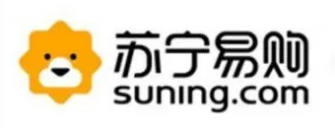 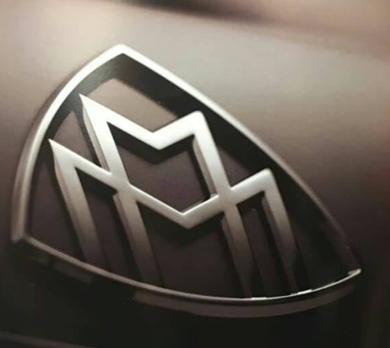 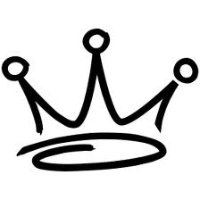 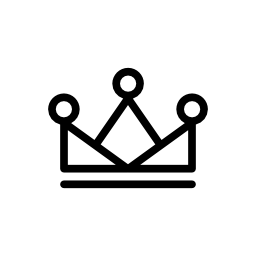 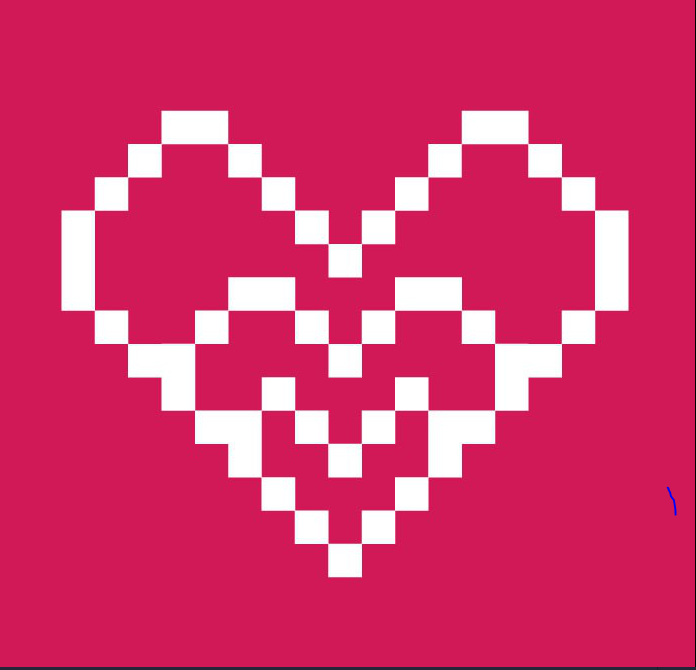 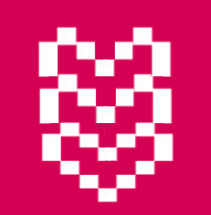 公司美工版~ (可參考精簡變化使用)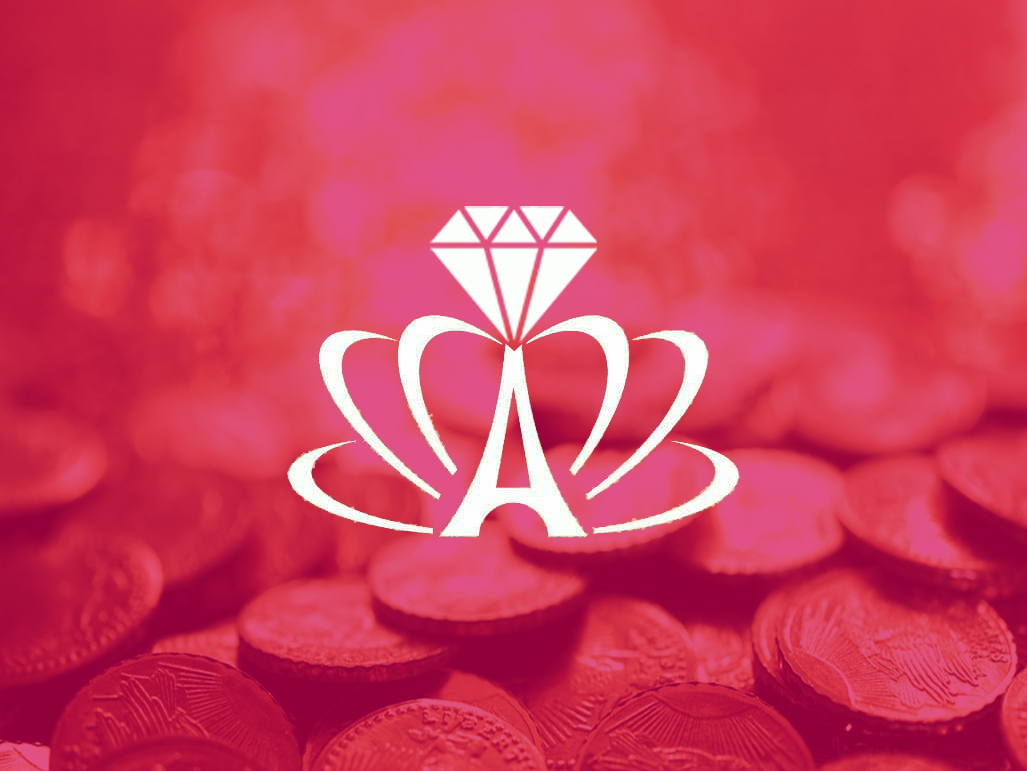 myMYmy 手勢圖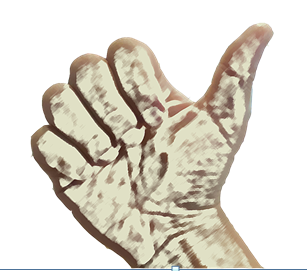 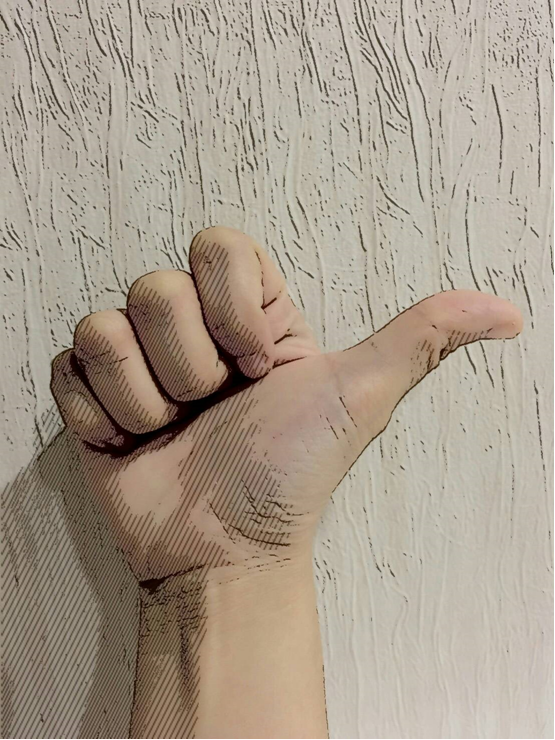 